Northamptonshire Athletics Network Pre Course Coaching Bursary Application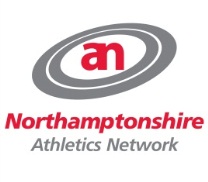 Northants Network is able to repay 10% of the cost of the course on completion of the course and a coaching license number has been obtained. Cheques will be made payable to the relevant athletics club for payment of the bursary.Course applied forCourse applied forCourse applied forCourse applied forCourse applied forCourse applied forCourse applied forLIRFCIRFCIRFCOACHING ASSISTANTCOACHING ASSISTANTATHLETICS COACHATHLETICS COACHOTHEROTHERCourse DetailsCourse DetailsCourse DetailsCourse DetailsCourse DetailsCourse DetailsCourse Code:Course Code:Course Date:Course Date:Course Venue:Course Venue:Course Venue:Course Venue:Have you applied for a Coaching Northants Bursary?Visit http://www.northamptonshiresport.org/coaching/info-for-coaches/scholarships for more detailsHave you applied for a Coaching Northants Bursary?Visit http://www.northamptonshiresport.org/coaching/info-for-coaches/scholarships for more detailsYESNOCoaches NameCoaches AddressCoaches AddressPostcodePostcodeHome Phone  No.Home Phone  No.Home Phone  No.Mobile No.Mobile No.Coaches E-mail AddressCoaches E-mail AddressCoaches E-mail AddressAffiliated  Athletics ClubAffiliated  Athletics ClubAffiliated  Athletics ClubAffiliated  Athletics ClubCommittee Members Name authorising applicationCommittee Members Signature authorising application